Урок 9 апреля (четверг 10.20). Сольфеджио.5 класс.Подготовка к выпускным экзаменам.Правила №13-24.Сольфеджирование №327 наизусть.Написать в тетради гамму СИ минор 3 вида. Обозначить устойчивые и неустойчивые звуки.Переписать данные интервалы в тетрадь и определить их.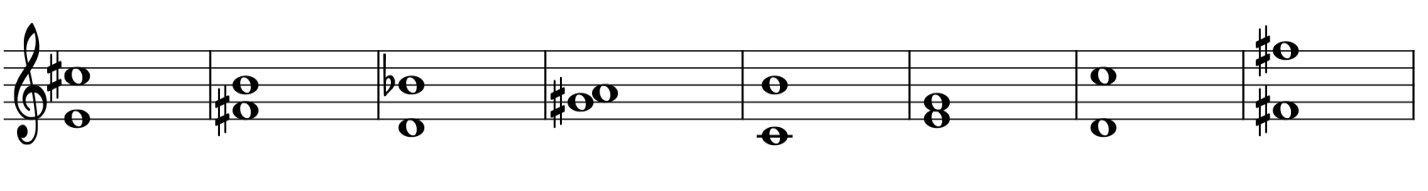 Сольфеджио. 7 классПодготовка к выпускным экзаменам.Правила №1, №2.Сольфеджирование №629 наизусть.Петь интонационные упражнения №1, №2.Построить в тетради 8 аккордов от звука «СИ» и «РЕ».Музыкальная литература. 5класс и 7 класс.Билеты №9 и №10.Слушание викторины.